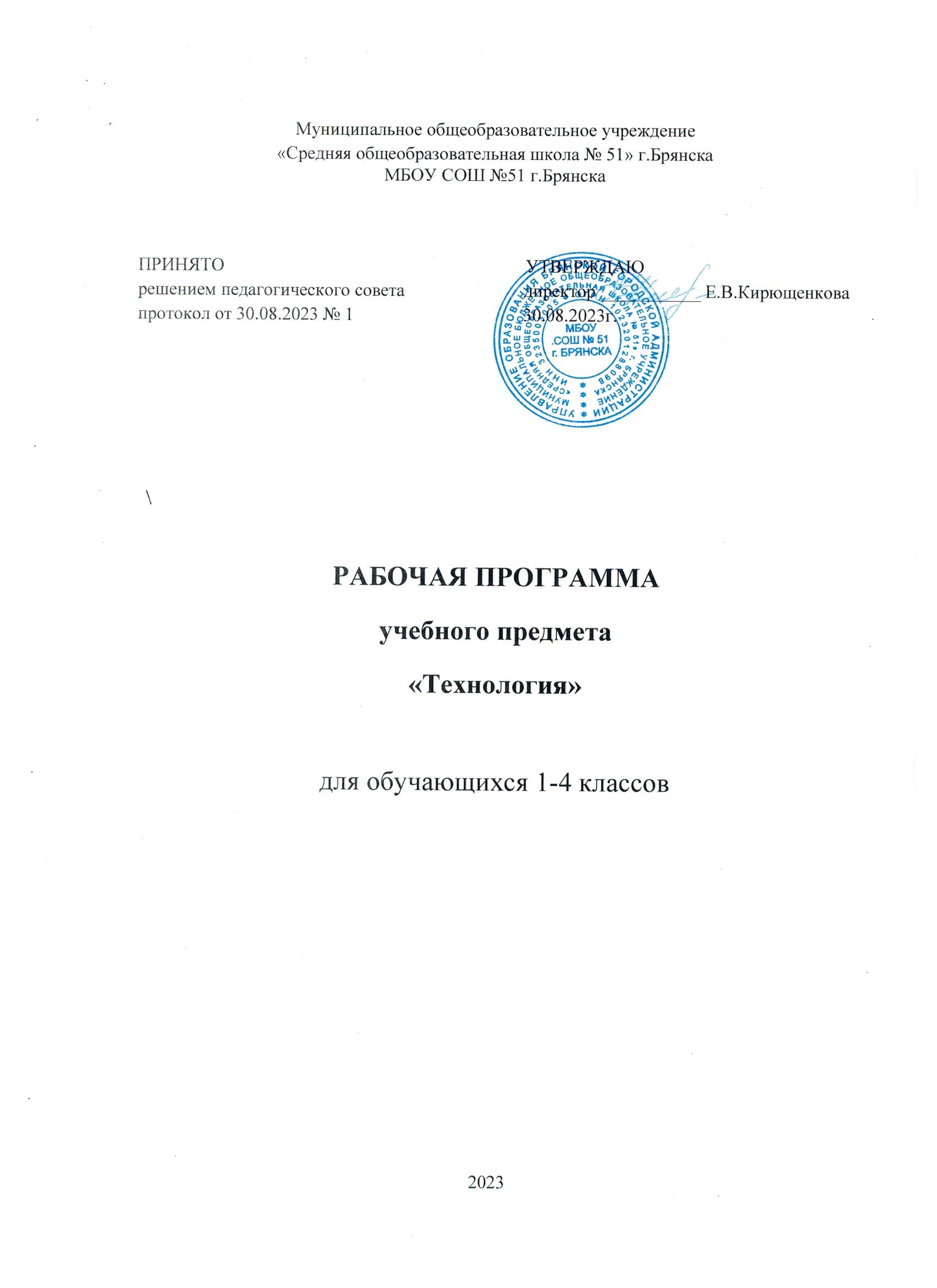 Рабочая программаучебного предмета «ОБЖ»Срок освоения: 1год (5 класс)2023ПОЯСНИТЕЛЬНАЯ ЗАПИСКАРабочая программа по основам безопасности жизнедеятельности (далее – ОБЖ) разработана на основе Концепции преподавания учебного предмета «Основы безопасностижизнедеятельности»(утверждена Решением Коллегии Министерства просвещения РоссийскойФедерации, протокол от 24 декабря 2018 г. № ПК-1вн), требований к результатам освоенияпрограммы основного общего образования, представленных в Федеральном государственномобразовательном стандарте (далее —ФГОС) основного общего образования (утверждён приказомМинистерства просвещения Российской Федерации от 31 мая 2021 г. № 287) с учётомраспределённых по модулям проверяемых требований к результатам освоения основнойобразовательной программы основного общего образования по учебному предмету ОБЖ, Примернойпрограммы воспитания.Настоящая Программа обеспечивает:ясное понимание обучающимися современных проблем безопасности и формирование уподрастающего поколения базового уровня культуры безопасного поведения;прочное усвоение обучающимися основных ключевых понятий, обеспечивающих преемственностьизучения основ комплексной безопасности личности на следующем уровне образования;возможность выработки и закрепления у обучающихся умений и навыков, необходимых дляпоследующей жизни;выработку практико-ориентированных компетенций, соответствующих потребностямсовременности;реализацию оптимального баланса межпредметных связей и их разумное взаимодополнение,способствующее формированию практических умений и навыков.В Программе содержание учебного предмета ОБЖ структурно представлено десятью модулями(тематическими линиями), обеспечивающими непрерывность изучения предмета на уровне основногообщего образования и преемственность учебного процесса на уровне среднего общего образования:модуль № 1 «Культура безопасности жизнедеятельности в современном обществе»;модуль № 2 «Здоровье и как его сохранить»;модуль № 3 «Безопасность на транспорте»;модуль № 4 «Безопасность в быту»;модуль № 5 «Безопасность в социуме»;модуль № 6 «Основы противодействия экстремизму и терроризму»;модуль № 7 «Безопасность в информационном пространстве»;модуль № 8 «Безопасность в природной среде»;модуль № 9 «Безопасность в чрезвычайных ситуациях техногенного характера»;модуль № 10 «Основы медицинских знаний».В целях обеспечения системного подхода в изучении учебного предмета ОБЖ на уровне основногообщего образования Программа предполагает внедрение универсальной структурно-логическойсхемы изучения учебных модулей (тематических линий) в парадигме безопасной жизнедеятельности:«предвидеть опасность → по возможности её избегать → при необходимости действовать». Учебныйматериал систематизирован по сферам возможных проявлений рисков и опасностей: помещения ибытовые условия; улица и общественные места; природные условия; коммуникационные связи иканалы; объекты и учреждения культуры и пр.ОБЩАЯ ХАРАКТЕРИСТИКА УЧЕБНОГО ПРЕДМЕТА «ОСНОВЫ БЕЗОПАСНОСТИЖИЗНЕДЕЯТЕЛЬНОСТИ»Появлению учебного предмета ОБЖ способствовали колоссальные по масштабам и последствиямтехногенные катастрофы, произошедшие на территории нашей страны в 80-е годы XX столетия:катастрофа теплохода «Александр Суворов» в результате столкновения с пролётом Ульяновскогомоста через Волгу (5 июня 1983 г.), взрыв четвёртого ядерного реактора на Чернобыльской АЭС (26апреля 1986 г.), химическая авария с выбросом аммиака на производственном объединении «Азот» вг. Ионаве (20 марта 1989 г.), взрыв двух пассажирских поездов под Уфой в результате протечкитрубопровода и выброса сжиженной газово-бензиновой смеси (3 июня 1989 г.). Государствостолкнулось с серьёзными вызовами, в ответ на которые требовался быстрый и адекватный ответ.Пришло понимание необходимости скорейшего внедрения в сознание граждан культурыбезопасности жизнедеятельности, формирования у подрастающего поколения моделииндивидуального безопасного поведения, стремления осознанно соблюдать нормы и правилабезопасности в повседневной жизни. В связи с этим введение в нашей стране обученияосновам безопасности жизнедеятельности явилось важным и принципиальным достижениемкак для отечественного, так и для мирового образовательного сообщества.В условиях современного исторического процесса с появлением новых глобальных и региональныхприродных, техногенных, социальных вызовов и угроз безопасности России (критичные измененияклимата, негативные медико-биологические, экологические, информационные факторы и другиеусловия жизнедеятельности) возрастает приоритет вопросов безопасности, их значение не только длясамого человека, но также для общества и государства. При этом центральной проблемойбезопасности жизнедеятельности остаётся сохранение жизни и здоровья каждого человека.В данных обстоятельствах колоссальное значение приобретает качественное образованиеподрастающего поколения россиян, направленное на формирование гражданской идентичности,воспитание личности безопасного типа, овладение знаниями, умениями, навыками и компетенциейдля обеспечения безопасности в повседневной жизни. Актуальность совершенствования учебно-методического обеспечения учебного процесса по предмету ОБЖ определяется системообразующимидокументами в области безопасности: Стратегия национальной безопасности Российской Федерации(Указ Президента Российской Федерации от 02.07.2021 № 400), Доктрина информационнойбезопасности Российской Федерации (Указ Президента Российской Федерации от 5 декабря 2016 г.№646), Национальные цели развития Российской Федерации на период до 2030 года (УказПрезидента Российской Федерации от 21 июля 2020 г. № 474), Государственная программаРоссийскойФедерации «Развитие образования» (Постановление Правительства РФ от 26.12.2017 г. № 1642).Современный учебный предмет ОБЖ является системообразующим, имеет свои дидактическиекомпоненты во всех без исключения предметных областях и реализуется через приобретениенеобходимых знаний, выработку и закрепление системы взаимосвязанных навыков и умений,формирование компетенций в области безопасности, поддержанных согласованным изучениемдругих учебных предметов. Научной базой учебного предмета ОБЖ является общая теориябезопасности, исходя из которой он должен обеспечивать формирование целостного видения всегокомплекса проблем безопасности, включая глобальные, что позволит обосновать оптимальнуюсистему обеспечения безопасности личности, общества и государства, а также актуализировать дляобучающихся построение адекватной модели индивидуального безопасного поведения вповседневной жизни, сформировать у них базовый уровень культуры безопасностижизнедеятельности.В настоящее время с учётом новых вызовов и угроз подходы к изучению учебного предмета ОБЖнесколько скорректированы. Он входит в предметную область «Физическая культура и основыбезопасности жизнедеятельности», является обязательным для изучения на уровне основногообщего образования. Изучение ОБЖ направлено на обеспечение формирования базового уровнякультуры безопасности жизнедеятельности, что способствует выработке у обучающихся уменийраспознавать угрозы, избегать опасности, нейтрализовывать конфликтные ситуации, решатьсложные вопросысоциального характера, грамотно вести себя в чрезвычайных ситуациях. Такойподход содействует закреплению навыков, позволяющих обеспечивать защиту жизни и здоровьячеловека, формированию необходимых для этого волевых и морально-нравственных качеств,предоставляет широкиевозможности для эффективной социализации, необходимой для успешной адаптации обучающихсяк современной техно-социальной и информационной среде, способствует проведению мероприятийпрофилактического характера в сфере безопасности.ЦЕЛЬ ИЗУЧЕНИЯ УЧЕБНОГО ПРЕДМЕТА «ОСНОВЫ БЕЗОПАСНОСТИЖИЗНЕДЕЯТЕЛЬНОСТИ»Целью изучения учебного предмета ОБЖ на уровне основного общего образования являетсяформирование у обучающихся базового уровня культуры безопасности жизнедеятельности всоответствии с современными потребностями личности, общества и государства, что предполагает:— способность построения модели индивидуального безопасного поведения на основепонимания необходимости ведения здорового образа жизни, причин, механизмов возникновенияи возможных последствий различных опасных и чрезвычайных ситуаций, знаний и уменийприменять необходимые средства и приемы рационального и безопасного поведения при ихпроявлении;— сформированность активной жизненной позиции, осознанное понимание значимостиличного безопасного поведения в интересах безопасности личности, общества и государства;— знание и понимание роли государства и общества в решении задач обеспечениянациональной безопасности и защиты населения от опасных и чрезвычайных ситуацийприродного, техногенного и социального характера.МЕСТО ПРЕДМЕТА В УЧЕБНОМ ПЛАНЕНа изучение учебного предмета ОБЖ в 5 классе предусматривается по 1 часу в неделю, всего наизучение предмета ОБЖ в 5 классе отводится 35 часов.СОДЕРЖАНИЕ УЧЕБНОГО ПРЕДМЕТАМодуль № 1 «Культура безопасности жизнедеятельности в современном обществе»:Человек и его безопасность. Опасности в жизни человека. Опасные и чрезвычайные ситуации.Источники опасных ситуаций. Возникновение опасных ситуаций из-за человеческого фактора.Основные правила безопасного поведения в различных ситуациях. Понятия «безопасность»,«безопасность жизнедеятельности». Правила безопасности жизни. Краткие сведения о системегосударственной защиты в области безопасности. Разновидности чрезвычайных ситуаций. Понятие«чрезвычайная ситуация». Чрезвычайные ситуации природного характера. Чрезвычайные ситуациитехногенного характера. Чрезвычайные ситуации социального характера.Модуль № 2 «Здоровье и как его сохранить»:Смысл понятий «здоровье» и «здоровый образ жизни», их содержание и значение для человека;факторы, влияющие на здоровье человека, опасность вредных привычек;элементы здорового образа жизни, ответственность за сохранение здоровья.Как сохранить здоровье. Режим дня. Отдых. Сон как важнейший признак здоровья. Правильная инеправильная осанка при ходьбе и при работе за письменным столом. Близорукость идальнозоркость. Развитие физических качеств (сила, быстрота, выносливость). Малоподвижныйобраз жизни. Двигательная активность. Закаливание и закаливающие процедуры. Питание. Вода,белки, витамины, жиры, минеральные вещества, углеводы — необходимые элементы,требующиеся для развития организма. Личная гигиена. Определение понятия «гигиена». Уход зазубами. Уход за кожей. Выбор одежды по сезону. Правила гигиены на каждый день.Предупреждение вредных привычек. Вред табакокурения и употребления спиртных напитков.Негативное отношение к приёму наркотических и токсикоманических веществ. Основныеправила здорового образа жизни. Здоровье и правила его сбережения Факторы, способствующиесбережению здоровья. Правильное и неправильное питание. Закаливание организма. Факторы,разрушающие здоровье. Долгое сидение за компьютером. Избыточный вес.Модуль № 3 «Безопасность на транспорте»:Безопасное поведение на дорогах и в транспорте. Правила поведения для пешеходов. Дорожнаяразметка. Регулирование дорожного движения. Пешеходные переходы (регулируемые инерегулируемые). Пешеходная, велопешеходная и велосипедная дорожки. Дорожные знаки(восемь групп). Транспортные и пешеходные светофоры. Сигналы светофоров. Сигналырегулировщика. Движение пешеходов в городе и по загородным дорогам. Правила поведения дляпассажиров. Общественный транспорт. Школьный автобус. Правила, которые необходимовыполнять пассажирам трамваев, троллейбусов, автобусов, метрополитена. Если вы водительвелосипеда. Движение велосипедистов согласно Правилам дорожного движения РоссийскойФедерации. Средства индивидуальной защиты велосипедиста. Требования к техническомусостоянию велосипеда.Модуль № 4 «Безопасность в быту»:Безопасность вашего жилища. Среда обитания человека. Особенности сельских поселений.Особенности городов как среды обитания (смог, переработка и хранение бытовых отходов, шум идругие проблемы). Службы, которые всегда приходят на помощь. Правила вызова экстренныхслужб. Единый номер 112. Основные правила безопасности на улице. Безопасность в вечернеевремя. Безопасность в толпе. Безопасность дома. Источники опасности в современном жилище.Бытовой газ - источник повышенной опасности. Гигиена жилища. Безопасность в подъезде и наигровой площадке. Основные правила безопасности в подъезде и лифте, которые надо соблюдать,чтобы не подвергнуться нападению. Основные правила безопасного поведения на игровойплощадке. Как вести себя при пожаре. Правила поведения, если пожар в квартире. Рекомендации,как избежать пожара.Модуль № 5 «Безопасность в социуме»:Безопасность в криминогенных ситуациях. Как избежать контактов со злоумышленниками ипреступной средой. Понятие «криминогенная ситуация». Разновидности преступлений. Правилабезопасного поведения на улице, в образовательной организации, дома, которые необходимособлюдать, чтобы не стать жертвой злоумышленников. Советы на всю жизнь. Полезные правила,которые помогут детям и подросткам избежать криминальных угроз.Модуль № 6 «Основы противодействия экстремизму и терроризму»:Экстремизм и терроризм — угрозы личности, обществу и государству. Что такое экстремизм.Понятия «экстремизм», «экстремистская деятельность». Опасные формы экстремистскойдеятельности. Ответственность за экстремистскую деятельность. Терроризм — крайняя формаэкстремизма. Понятие «терроризм». Различные виды террористической деятельности. Ложныесообщения о терактах. Формы проявления терроризма. Ответственность несовершеннолетних заучастие в террористической деятельности. Правила безопасного поведения при угрозе илисовершении террористического акта. Признаки наличия взрывного устройства. Правила поведения вразличных ситуации.Модуль № 7 «Безопасность в информационном пространстве»:Безопасность в информационной среде. Что такое информационная среда. Понятия«информационная среда», «информационная безопасность». Основные источники информации.Безопасное использование информационных ресурсов. Понятие «киберзависимость». Правилабезопасности для защиты от информационных угроз и опасностей. Безопасность в ИнтернетеИнформационная безопасность. Информационная безопасность детей. Угроза информационнойбезопасности. Основные правила поведения в социальных сетях. Компьютерная игромания. Признакизаболевания у подростков, слишком увлечённых компьютерными играми. Деструктивное поведение всоциальных сетях. Как не стать жертвой кибербуллинга. Понятия «буллинг», «кибербуллинг».Способы избежать контактов с компьютерными агрессорами. Как не стать жертвой мошенничества всоциальных сетях. Как распознать действия кибермошенников. Как распознать действиякибермошенников. Как защитить свои денежные средства при использовании платёжных средств вИнтернете.Модуль № 8 «Безопасность в природной среде»:Безопасность в различных погодных условиях и при стихийных бедствиях. Как погодные условиямогут влиять на безопасность человека. Ветер. Гроза. Молния. Правила поведения при грозе. Гололёди гололедица. Безопасное поведение на водоёмах. Правила поведения на замёрзшем водоёме.Безопасность при купании в водоёмах летом. Стихийные бедствия и связанные с ними опасности.Землетрясение. Наводнение. Ураган. Сель. Оползень. Правила поведения во время стихийныхбедствий.Модуль № 9 «Безопасность в чрезвычайных ситуациях техногенного характера»:Производственные аварии и их опасность для жизни, здоровья и благополучия человека.Химические производства и связанные с ними опасности. Понятие «химическое заражениеместности». Хлор и аммиак —аварийно химически опасные вещества (АХОВ). Правила действияпосле оповещения об аварии и угрозе химического заражения. Индивидуальные средства защиты.Ядерные объекты и их опасности. Радиационно опасный объект. Радиационная авария. Правилабезопасного поведения в условиях радиационной обстановки. Гидротехнические сооружения и ихопасности. Понятие «гидродинамическая авария». Правила безопасного поведения в условияхгидродинамической аварии.Модуль № 10 «Основы медицинских знаний»:Первая помощь и правила её оказания. Основные правила оказания первой помощи. Цель оказанияпервой помощи. Неотложные состояния, при которых необходимо оказывать помощь. Телефоны длявызова скорой медицинской помощи. Средства из домашней аптечки, которые нужно использоватьпри оказании первой помощи. Первая помощь и взаимопомощь при ожоге. Виды ожогов взависимости от травмирующего источника, воздействующего на кожу (термические, электрические,лучевые, химические). Поверхностные и глубокие ожоги. Правила первой помощи при различныхвидах ожогов. Первая помощь при отравлениях. Различные пути попадания яда в человеческийорганизм. Правила безопасности для предупреждения случаев отравления. Первая помощь приотравлении минеральными веществами и бытовой химией. Первая помощь при травмах. Понятия«ушиб», «травма». Первая помощь при ушибах и ссадинах. Первая помощь при чрезвычайныхситуациях. Правила оказания первой помощи в условиях различных чрезвычайных ситуаций.ПЛАНИРУЕМЫЕ ОБРАЗОВАТЕЛЬНЫЕ РЕЗУЛЬТАТЫЛИЧНОСТНЫЕ РЕЗУЛЬТАТЫНастоящая Программа чётко ориентирована на выполнение требований, устанавливаемых ФГОС крезультатам освоения основной образовательной программы (личностные, метапредметные ипредметные), которые должны демонстрировать обучающиеся по завершении обучения в основнойшколе.Личностные результаты достигаются в единстве учебной и воспитательной деятельности всоответствии с традиционными российскими социокультурными и духовно-нравственнымиценностями, принятыми в обществе правилами и нормами поведения. Способствуют процессамсамопознания, самовоспитания и саморазвития, формирования внутренней позиции личности ипроявляются в индивидуальных социально значимых качествах, которые выражаются прежде всего вготовности обучающихся к саморазвитию, самостоятельности, инициативе и личностномусамоопределению; осмысленному ведению здорового и безопасного образа жизни и соблюдениюправил экологического поведения; к целенаправленной социально значимой деятельности; принятиювнутренней позиции личности как особого ценностного отношения к себе, к окружающим людям и кжизни в целом.Личностные результаты, формируемые в ходе изучения учебного предмета ОБЖ, должны отражатьготовность обучающихся руководствоваться системой позитивных ценностных ориентаций ирасширение опыта деятельности на её основе.1. Патриотическое воспитание:осознание российской гражданской идентичности в поликультурном и многоконфессиональномобществе, проявление интереса к познанию родного языка, истории, культуры РоссийскойФедерации, своего края, народов России; ценностное отношение к достижениям своей Родины —России, к науке, искусству, спорту, технологиям, боевым подвигам и трудовым достижениям народа;уважение к символам России, государственным праздникам, историческому и природному наследиюи памятникам, традициям разных народов, проживающих в родной стране;формирование чувства гордости за свою Родину, ответственного отношения к выполнениюконституционного долга — защите Отечества.2. Гражданское воспитание:готовность к выполнению обязанностей гражданина и реализации его прав, уважение прав, свобод изаконных интересов других людей; активное участие в жизни семьи, организации, местногосообщества, родного края, страны; неприятие любых форм экстремизма, дискриминации; пониманиероли различных социальных институтов в жизни человека; представление об основных правах,свободах и обязанностях гражданина, социальных нормах и правилах межличностных отношений вполикультурном и многоконфессиональном обществе; представление о способах противодействиякоррупции; готовность к разнообразной совместной деятельности, стремление к взаимопониманию ивзаимопомощи, активное участие в школьном самоуправлении; готовность к участию в гуманитарнойдеятельности (волонтёрство, помощь людям, нуждающимся в ней);сформированность активной жизненной позиции, умений и навыков личного участия в обеспечениимер безопасности личности, общества и государства;понимание и признание особой роли России в обеспечении государственной и международнойбезопасности, обороны страны, осмысление роли государства и общества в решении задачи защитынаселения от опасных и чрезвычайных ситуаций природного, техногенного и социального характера;знание и понимание роли государства в противодействии основным вызовам современности:терроризму, экстремизму, незаконному распространению наркотических средств, неприятие любыхформ экстремизма, дискриминации, формирование веротерпимости, уважительного идоброжелательного отношения к другому человеку, его мнению, развитие способности кконструктивному диалогу с другими людьми.3. Духовно-нравственное воспитание:ориентация на моральные ценности и нормы в ситуациях нравственного выбора; готовностьоценивать своё поведение и поступки, а также поведение и поступки других людей с позициинравственных и правовых норм с учётом осознания последствий поступков; активное неприятиеасоциальных поступков, свобода и ответственность личности в условиях индивидуального иобщественного пространства;развитие ответственного отношения к ведению здорового образа жизни, исключающегоупотребление наркотиков, алкоголя, курения и нанесение иного вреда собственному здоровью издоровью окружающих;формирование личности безопасного типа, осознанного и ответственного отношения к личнойбезопасности и безопасности других людей.4. Эстетическое воспитание:формирование гармоничной личности, развитие способности воспринимать, ценить и создаватьпрекрасное в повседневной жизни;понимание взаимозависимости счастливого юношества и безопасного личного поведения вповседневной жизни.5. Ценности научного познания:ориентация в деятельности на современную систему научных представлений об основныхзакономерностях развития человека, природы и общества, взаимосвязях человека с природ- ной исоциальной средой; овладение основными навыками исследовательской деятельности, установка наосмысление опыта, наблюдений, поступков и стремление совершенствовать пути достиженияиндивидуального и коллективного благополучия;формирование современной научной картины мира, понимание причин, механизмов возникновенияи последствий распространённых видов опасных и чрезвычайных ситуаций, которые могут произойтиво время пребывания в различных средах (бытовые условия, дорожное движение, общественныеместа и социум, природа, коммуникационные связи и каналы);установка на осмысление опыта, наблюдений и поступков, овладение способностью оценивать ипрогнозировать неблагоприятные факторы обстановки и принимать обоснованные решения в опасной(чрезвычайной) ситуации с учётом реальных условий и возможностей.6. Физическое воспитание, формирование культуры здоровья и эмоциональногоблагополучия:понимание личностного смысла изучения учебного предмета ОБЖ, его значения для безопасной ипродуктивной жизнедеятельности человека, общества и государства;осознание ценности жизни; ответственное отношение к своему здоровью и установка на здоровыйобраз жизни (здоровое питание, соблюдение гигиенических правил, сбалансированный режимзанятий и отдыха, регулярная физическая активность); осознание последствий и неприятие вредныхпривычек (употребление алкоголя, наркотиков, курение) и иных форм вреда для физического ипсихического здоровья; соблюдение правил безопасности, в том числе навыков безопасногоповедения в интернет-среде; способность адаптироваться к стрессовым ситуациям и меняющимсясоциальным, информационным и природным условиям, в том числе осмысливая собственный опыт ивыстраивая дальнейшие цели;умение принимать себя и других, не осуждая;умение осознавать эмоциональное состояние себя и других, уметь управлять собственнымэмоциональным состоянием;сформированность навыка рефлексии, признание своего права на ошибку и такого же права другогочеловека.7. Трудовое воспитание:установка на активное участие в решении практических задач (в рамках семьи, организации, города,края) технологической и социальной направленности, способность инициировать, планировать исамостоятельно выполнять такого рода деятельность; интерес к практическому изучению профессий итруда различного рода, в том числе на основе применения изучаемого предметного знания; осознаниеважности обучения на протяжении всей жизни для успешной профессиональнойдеятельности и развитие необходимых умений для этого; готовность адаптироватьсяв профессиональной среде; уважение к труду и результатам трудовой деятельности; осознанныйвыбор и построение индивидуальной траектории образования и жизненных планов с учётом личных иобщественных интересов и потребностей;укрепление ответственного отношения к учёбе, способности применять меры и средстваиндивидуальной защиты, приёмы рационального и безопасного поведения в опасных и чрезвычайныхситуациях;овладение умениями оказывать первую помощь пострадавшим при потере сознания, остановкедыхания, наружных кровотечениях, попадании инородных тел в верхние дыхательные пути, травмахразличных областей тела, ожогах, отморожениях, отравлениях;установка на овладение знаниями и умениями предупреждения опасных и чрезвычайных ситуаций,во время пребывания в различных средах (в помещении, на улице, на природе, в общественныхместах и на массовых мероприятиях, при коммуникации, при воздействии рисков культурной среды).8. Экологическое воспитание:ориентация на применение знаний из социальных и естественных наук для решения задач в областиокружающей среды, планирования поступков и оценки их возможных последствий для окружающейсреды; повышение уровня экологической культуры, осознание глобального характера экологическихпроблем и путей их решения; активное неприятие действий, приносящих вред окружающей среде;осознание своей роли как гражданина и потребителя в условиях взаимосвязи природной,технологической и социальной сред; готовность к участию в практической деятельностиэкологической направленности;освоение основ экологической культуры, методов проектирования собственной безопаснойжизнедеятельности с учётом природных, техногенных и социальных рисков на территориипроживания.МЕТАПРЕДМЕТНЫЕ РЕЗУЛЬТАТЫМетапредметные результаты характеризуют сформированность у обучающихся межпредметныхпонятий (используются в нескольких предметных областях и позволяют связывать знания изразличных дисциплин в целостную научную картину мира) и универсальных учебных действий(познавательные, коммуникативные, регулятивные); способность их использовать в учебной,познавательной и социальной практике. Выражаются в готовности к самостоятельному планированиюи осуществлению учебной деятельности и организации учебного сотрудничества с педагогами исверстниками, к участию в построении индивидуальной образовательной траектории; овладениюнавыками работы с информацией: восприятие и создание информационных текстов в различныхформатах, в том числе в цифровой среде.Метапредметные результаты, формируемые в ходе изучения учебного предмета ОБЖ, должныотражать:1. Овладение универсальными познавательными действиями.Базовые логические действия:выявлять и характеризовать существенные признаки объектов (явлений);устанавливать существенный признак классификации, основания для обобщения и сравнения,критерии проводимого анализа;с учётом предложенной задачи выявлять закономерности и противоречия в рассматриваемыхфактах, данных и наблюдениях; предлагать критерии для выявления закономерностей ипротиворечий;выявлять дефициты информации, данных, необходимых для решения поставленной задачи;выявлять причинно-следственные связи при изучении явлений и процессов; делать выводы сиспользованием дедуктивных и индуктивных умозаключений, умозаключений по аналогии,формулировать гипотезы о взаимосвязях;самостоятельно выбирать способ решения учебной задачи (сравнивать несколько вариантоврешения, выбирать наиболее подходящий с учётом самостоятельно выделенных критериев).Базовые исследовательские действия:формулировать проблемные вопросы, отражающие несоответствие между рассматриваемым инаиболее благоприятным состоянием объекта (явления) повседневной жизни;обобщать, анализировать и оценивать получаемую информацию, выдвигать гипотезы,аргументировать свою точку зрения, делать обоснованные выводы по результатам исследования;проводить (принимать участие) небольшое самостоятельное исследование заданного объекта(явления), устанавливать причинно-следственные связи;прогнозировать возможное дальнейшее развитие процессов, событий и их последствия ваналогичных или сходных ситуациях, а также выдвигать предположения об их развитии в новыхусловиях и контекстах.Работа с информацией:применять различные методы, инструменты и запросы при поиске и отборе информации илиданных из источников с учётом предложенной учебной задачи и заданных критериев;выбирать, анализировать, систематизировать и интерпретировать информацию различных видов иформ представления;находить сходные аргументы (подтверждающие или опровергающие одну и ту же идею, версию) вразличных информационных источниках;самостоятельно выбирать оптимальную форму представления информации и иллюстрироватьрешаемые задачи несложными схемами, диаграммами, иной графикой и их комбинациями;оценивать надёжность информации по критериям, предложенным педагогическим работником илисформулированным самостоятельно;эффективно запоминать и систематизировать информацию.Овладение системой универсальных познавательных действий обеспечивает сформированностькогнитивных навыков обучающихся.2. Овладение универсальными коммуникативными действиями.Общение:уверенно высказывать свою точку зрения в устной и письменной речи, выражать эмоции всоответствии с форматом и целями общения, определять предпосылки возникновения конфликтныхситуаций и выстраивать грамотное общение для их смягчения;распознавать невербальные средства общения, понимать значение социальных знаков и намерениядругих, уважительно, в корректной форме формулировать свои взгляды;сопоставлять свои суждения с суждениями других участников диалога, обнаруживать различие исходство позиций;в ходе общения задавать вопросы и выдавать ответы по существу решаемой учебной задачи,обнаруживать различие и сходство позиций других участников диалога;публично представлять результаты решения учебной задачи, самостоятельно выбирать наиболеецелесообразный формат выступления и готовить различные презентационные материалы.Совместная деятельность (сотрудничество):понимать и использовать преимущества командной и индивидуальной работы при решенииконкретной учебной задачи;планировать организацию совместной деятельности (распределять роли и понимать свою роль,принимать правила учебного взаимодействия, обсуждать процесс и результат совместной работы,подчиняться, выделять общую точку зрения, договариваться о результатах);определять свои действия и действия партнёра, которые помогали или затрудняли нахождениеобщего решения, оцени- вать качество своего вклада в общий продукт по заданным участникамигруппы критериям, разделять сферу ответственности и проявлять готовность к предоставлениюотчёта перед группой.Овладение системой универсальных коммуникативных действий обеспечивает сформированностьсоциальных навыков и эмоционального интеллекта обучающихся.3. Овладение универсальными учебными регулятивными действиями.Самоорганизация:выявлять проблемные вопросы, требующие решения в жизненных и учебных ситуациях;аргументированно определять оптимальный вариант принятия решений, самостоятельно составлятьалгоритм (часть алгоритма) и способ решения учебной задачи с учётом собственных возможностей иимеющихся ресурсов;составлять план действий, находить необходимые ресурсы для его выполнения, при необходимостикорректировать предложенный алгоритм, брать ответственность за принятое решение.Самоконтроль (рефлексия):давать адекватную оценку ситуации, предвидеть трудности, которые могут возникнуть при решенииучебной задачи, и вносить коррективы в деятельность на основе новых обстоятельств;объяснять причины достижения (недостижения) результатов деятельности, давать оценкуприобретённому опыту, уметь находить позитивное в произошедшей ситуации;оценивать соответствие результата цели и условиям.Эмоциональный интеллект:управлять собственными эмоциями и не поддаваться эмоциям других, выявлять и анализировать ихпричины;ставить себя на место другого человека, понимать мотивы и намерения другого, регулироватьспособ выражения эмоций.Принятие себя и других:осознанно относиться к другому человеку, его мнению, признавать право на ошибку свою и чужую;быть открытым себе и другим, осознавать невозможность контроля всего вокруг.Овладение системой универсальных учебных регулятивных действий обеспечивает формированиесмысловых установок личности (внутренняя позиция личности) и жизненных навыков личности(управления собой, самодисциплины, устойчивого поведения).ПРЕДМЕТНЫЕ РЕЗУЛЬТАТЫПредметные результаты характеризуют сформированностью у обучающихся основ культурыбезопасности жизнедеятельности и проявляются в способности построения и следования моделииндивидуального безопасного поведения и опыте её применения в повседневной жизни.Приобретаемый опыт проявляется в понимании существующих проблем безопасности и усвоенииобучающимися минимума основных ключевых понятий, которые в дальнейшем будут использоватьсябез дополнительных разъяснений, приобретении систематизированных знаний основ комплекснойбезопасности личности, общества и государства, индивидуальной системы здорового образа жизни,антиэкстремистского мышления и антитеррористического поведения, овладении базовымимедицинскими знаниями и практическими умениями безопасного поведения в повседневной жизни.Предметные результаты по предметной области «Физическая культура и основы безопасностижизнедеятельности» должны обеспечивать:По учебному предмету «Основы безопасности жизнедеятельности»:1) сформированность культуры безопасности жизнедеятельности на основе освоенных знаний иумений, системного и комплексного понимания значимости безопасного поведения в условияхопасных и чрезвычайных ситуаций для личности, общества и государства;2) сформированность социально ответственного отношения к ведению здорового образа жизни,исключающего употребление наркотиков, алкоголя, курения и нанесения иного вреда собственномуздоровью и здоровью окружающих;3) сформированность активной жизненной позиции, умений и навыков личного участия вобеспечении мер безопасности личности, общества и государства;4) понимание и признание особой роли России в обеспечении государственной и международнойбезопасности, обороны страны, в противодействии основным вызовам современности: терроризму,экстремизму, незаконному распространению наркотических средств;5) сформированность чувства гордости за свою Родину, ответственного отношения квыполнению конституционного долга — защите Отечества;6) знание и понимание роли государства и общества в решении задачи обеспечения национальнойбезопасности и защиты населения от опасных и чрезвычайных ситуаций природного, техногенного исоциального (в том числе террористического) характера;7) понимание причин, механизмов возникновения и последствий распространённых видов опасныхи чрезвычайных ситуаций, которые могут произойти во время пребывания в различных средах(бытовые условия, дорожное движение, общественные места и социум, природа, коммуникационныесвязи и каналы);8) овладение знаниями и умениями применять меры и средства индивидуальной защиты, приёмырационального и безопасного поведения в опасных и чрезвычайных ситуациях;9) освоение основ медицинских знаний и владение умениями оказывать первую помощьпострадавшим при потере сознания, остановке дыхания, наружных кровотечениях, попаданииинородных тел в верхние дыхательные пути, травмах различных областей тела, ожогах,отморожениях, отравлениях;10) умение оценивать и прогнозировать неблагоприятные факторы обстановки и приниматьобоснованные решения в опасной (чрезвычайной) ситуации с учётом реальных условий ивозможностей;11) освоение основ экологической культуры, методов проектирования собственной безопаснойжизнедеятельности с учётом природных, техногенных и социальных рисков на территориипроживания;12) овладение знаниями и умениями предупреждения опасных и чрезвычайных ситуаций во времяпребывания в различных средах (бытовые условия, дорожное движение, общественные места исоциум, природа, коммуникационные связи и каналы).Достижение результатов освоения программы основного общего образования обеспечиваетсяпосредством включения в указанную программу предметных результатов освоения модулей учебногопредмета «Основы безопасности жизнедеятельности».Распределение предметных результатов, формируемых в ходе изучения учебного предмета ОБЖ,по учебным модулям:Модуль № 1 «Культура безопасности жизнедеятельности в современном обществе»:Характеризовать опасные ситуации. Анализировать особенности опасных ситуаций. Сравниватьпонятия «опасность» и «безопасность». Усваивать правила безопасного поведения. Различатьчрезвычайные ситуации по причинам возникновения и последствия.Модуль № 2 «Здоровье и как его сохранить»:Анализировать понятия «здоровье», приводимые в разных источниках, формулировать своёопределение. Характеризовать составляющие здоровья. Определять понятие «здоровый образжизни». Выявлять факторы, влияющие на состояние здоровья человека. Вырабатывать правилаборьбы с вредными привычками. Формулировать правила здорового образа жизни.Модуль № 3 «Безопасность на транспорте»:Объяснять принципы безопасного поведения на дороге и в транспорте. Сравнивать правилаповедения для пешехода и пассажира. Усваивать элементы дорожной системы. Формулироватьправила поведения для велосипедиста. Характеризовать особенности метрополитена как особоговида транспорта.Модуль № 4 «Безопасность в быту»:Характеризовать особенности сельских поселений и городов как среды обитания человека.Анализировать факторы, влияющие на жизнедеятельность человека в городе и в сельской местности.Усваивать телефоны экстренных служб. Объяснять причины повышенной опасности жизни в городе,усваивать правила безопасного поведения на улице, в толпе, дома. Усваивать правила пользованиябытовым газом во избежание опасностей. Усваивать правила пользования лифтом, безопасно вестисебя на игровой площадке. Составлять правила поведения во время пожара.Модуль _5_._ _ _№ 5 «Безопасность в социуме»:Характеризовать общее понятие «криминогенная ситуация». Анализировать содержаниеучебника, формулировать виды криминогенных ситуаций. Формулировать правилабезопасного поведения при встрече с грабителями, компьютерными мошенниками и др.Модуль № 6 «Основы противодействия экстремизму и терроризму»:Характеризовать экстремизм и терроризм как идеологию насилия, противоправныесоциальные деяния. Уметь распознавать экстремистскую и террористическую опасность.Формировать активную гражданскую позицию в неприятии экстремистских,террористических идей. Анализировать нормативно-правовые документы,регламентирующие антитеррористическую деятельность государства. Усваивать правилабезопасного поведения при угрозе или возможности совершения террористического акта.Модуль № 7 «Безопасность в информационном пространстве»:Характеризовать информационную среду и информационную безопасность. Анализироватьисточники информации. Объяснять опасность киберзависимости, кибербуллинга, деструктивныхинформационных сообществ. Формировать умение противостоять опасностям информационнойсреды.Модуль № 8 «Безопасность в природной среде»:Характеризовать особенности влияния погодных условий на безопасность человека. Изучать,какие явления относятся к стихийным бедствиям. Объяснять причины возникновения стихийныхбедствий и опасных природных явлений. Моделировать собственное безопасное поведение вовремя грозы, гололедицы, урагана, землетрясения и при других неблагоприятных природныхявлениях. Усваивать правила безопасного поведения на водоёмах в различное время года.Модуль № 9 «Безопасность в чрезвычайных ситуациях техногенного характера»:Характеризовать особенности чрезвычайных ситуаций техногенного характера. Узнать средстваиндивидуальной защиты и правила ими пользования. Узнать порядок действий во время аварий нахимических, радиационных, гидротехнических сооружениях.Модуль № 10 «Основы медицинских знаний»:Знать официальные документы, регламентирующие правила оказания первой помощи. Отработатьприёмы оказания первой помощи при ожогах, отравлениях, травмах. Анализировать особенностиоказания первой помощи при тяжёлых травмах во время чрезвычайных ситуаций.ОБЩЕЕ КОЛИЧЕСТВО ЧАСОВПО ПРОГРАММЕ35 0 0УЧЕБНО-МЕТОДИЧЕСКОЕ ОБЕСПЕЧЕНИЕ ОБРАЗОВАТЕЛЬНОГО ПРОЦЕССАОБЯЗАТЕЛЬНЫЕ УЧЕБНЫЕ МАТЕРИАЛЫ ДЛЯ УЧЕНИКА1. Основы безопасности жизнедеятельности, 5 класс /Хренников Б.О., Гололобов Н.В., Льняная Л.И.,Маслов М.В.; под редакцией Егорова С.Н., Акционерное общество «Издательство «Просвещение»;2. А.Л Рыбин, М.В. Маслов. «Дорожное движение. Безопасность пешеходов, пассажиров, водителей.–9 классы». М.: Просвещение, 2008 г.3. В.А Лобашкина, М.В. Маслов. «Безопасность дорожного движения». М.: Просвещение, 2009 г.МЕТОДИЧЕСКИЕ МАТЕРИАЛЫ ДЛЯ УЧИТЕЛЯ1. Б.О. Хренников, Н.В. Гололобов, Л.И. Льняная, М.В. Маслов. Основы безопасностижизнедеятельности. 5 – 9 классы; рабочая программа: предметная линия учебников по редакцией С.НЕгорова – М.: Просвещение, 2021 г.2. Б.О. Хренников, Н.В. Гололобов, Л.И. Льняная, М.В. Маслов «Основы безопасностижизнедеятельности. Учебник 5 класс. Допущен Министерством просвещения РоссийскойФедерации». М.: Просвещение, 2021 г.3. Б. О. Хренников, Н. В. Гололобов, Л. И. Льняная, М. В. Маслов ; под ред. С. Н. Егорова. Основыбезопасности жизнедеятельности : методическое пособие для учителя к завершённой предметнойлинии учебниковпод редакцией С. Н. Егорова «Основы безопасности жизнедеятельности. 5 класс», «Основыбезопасности жизнедеятельности. 6 класс», «Основы безопасности жизнедеятельности. 7класс»,«Основы безопасности жизнедеятельности. 8 класс», «Основы безопасностижизнедеятельности. 9 класс» . - Москва : Просвещение, 2021.ЦИФРОВЫЕ ОБРАЗОВАТЕЛЬНЫЕ РЕСУРСЫ И РЕСУРСЫ СЕТИ ИНТЕРНЕТhttps://media.prosv.ru/ - Медиатекаhttps://lecta.ru/uchitelyu - Электронные учебникиhttps://videouroki.net/ - Видеоуроки в интернет - сайт для учителейhttps://resh.edu.ru/ - Российская электронная школаhttps://infourok.ru/ - Официальный сайт ООО «Инфоурок» - курсы, тесты, видеолекции, материалы длучителейhttps://www.youtube.com/ - тематические видео, презентацииМАТЕРИАЛЬНО-ТЕХНИЧЕСКОЕ ОБЕСПЕЧЕНИЕ ОБРАЗОВАТЕЛЬНОГО ПРОЦЕССАУЧЕБНОЕ ОБОРУДОВАНИЕМультимедийный компьютер, интерактивная панель, многофункциональное устройство (принтер,копир, сканер), документ камера, аудиовизуальные пособия, стенды, плакатыОБОРУДОВАНИЕ ДЛЯ ПРОВЕДЕНИЯ ПРАКТИЧЕСКИХ РАБОТСредства индивидуальной защиты, перевязочные материалы, компас, тренажёры, имитатор__